IEEE P802.11
Wireless LANsEditor: Please insert the following row towards the end of Table 9-78 with an appropriate valueStatus Code fieldEditor: Please make the following changes to the paragraphs below.GAS Query  Fragment ID fieldA GAS Query Fragment ID field is used by the STA to indicate when a GAS Query Response spans multiple MMPDUs. STAs responding to GAS request use this field to inform the requesting STA of the GAS fragment number of the transmitted frames as well as identifying the last GAS fragment of the Query Response. Requesting STAs use this field to determine if any fragments of the Query Response are missing. The maximum value permitted in the GAS Query Fragment ID is 127. The More GAS Fragments field is set to 1 in GAS Query Response fragments of GAS Comeback Response frames that have another GAS fragment of the current query response to follow; otherwise, it is set to 0. The format of GAS Query Fragment ID is shown in Figure 9-163 (GAS Query Fragment ID field format(#2306)).Editor: Please insert the following row towards the end of Table 9-190 with an appropriate valueExtended Capabilities elementEditor: Please make the following changes to the paragraphs below.GAS Extension elementThe GAS Extension element is defined in 9-852 (GAS Extension element format). When present in  GAS frame, the GAS Extension element indicates whether the STA is capable ofreceiving The Element ID, Length, and Element ID Extension fields are defined in 9.4.2.1 (General).The GAS Flags field is defined in Figure 9-853 (GAS Flags field format).The (#1293)Group Addressed GAS subfield is set to 1 to indicate that the STA is capable of receiving Group Addressed GAS Request and Group Addressed GAS Response frames and is set to 0 otherwise. The Fragment Retransmission subfield, when present in a GAS Initial Response frame, is set to 1 to indicate that the responding STA is capable of retransmitting a GAS Query Response fragment upon request and is set to 0 otherwise.The Maximum Channel Time Flag subfield is set to 1 to indicate that the Maximum Channel Time field is present in the element and is set to 0 otherwise.The Fragment ID Flag subfield is set to 1 to indicate that Fragment ID field is present in the element and is set to 0 otherwise.The Response Map Flag subfield is set to 1 to indicate that the Number of Response Map Duples field and the Response Map Duples field are present in the element and is set to 0 otherwise. The Maximum Channel Time field indicates the maximum duration the STA will, or needs to, remain on the channel to receive a GAS Initial Response, a GAS Comeback Response, or Group Addressed GAS Response, expressed as a multiple of 10 TUs beginning from the end of the PPDU carrying this element. The field has a valid range of 1–255.The Fragment ID field, when present in the GAS Comeback Request, indicates the fragment the STA is requesting. It is present only when the Fragment ID Flag subfield is set to 1 in the GAS Flags field.The Number of Response Map Duples field indicates the number of Response Map Duple subfields contained in the Response Map Duples field. It is present only when the Response Map Flag subfield is set to 1 in the GAS Flags field. When present, the Number of Response Map Duples field is set to a nonzero value and the value of zero is reserved. The Response Map Duples field is present only when the Number of Response Map Duples field is present and contains a nonzero value. The Response Map Duples field, when present, contains one or more Response Map Duple subfields as indicated by the Number of Response Map Duples field. The format of the Response Map Duple subfield is shown in Figure 9-854 (Response Map Duple subfield format). The Response Map Duples field is included in a Group Addressed GAS Response frame.The Response Map Duple subfield contains a Requester MAC Address subfield and a Requester Dialog Token subfield. An AP or PCP includes one or more Response Map Duple subfields in a Group Addressed GAS Response frame.Editor: Please make the following changes to the paragraphs below.GAS Comeback Request frame formatThe GAS Comeback Request frame is transmitted by a requesting STA to a responding STA. The format of the GAS Comeback Request frame Action field is shown in Table 9-458 (GAS Comeback Request frame Action field format(#4092)).The Category field is defined in 9.4.1.11 (Action field).The Public Action field is defined in 9.6.7.1 (Public Action field(#3729)).(#417)The Dialog Token field is defined in 9.4.1.12 (Dialog Token field). It is copied from the corresponding GAS Initial Request frame.When present in a GAS Comeback Request frame, the Multi-band element indicates the frequency band, operating class, and channel number to which the GAS Comeback Request frame applies.When present in a GAS Comeback Request frame, the GAS Extension element indicates a request to retransmit aGAS Query Response fragment.Editor: Please make the following changes to the paragraphs below.GAS Comeback Response frame formatThe GAS Comeback Response frame is transmitted by a responding STA to a requesting STA. The format of the GAS Comeback Response frame Action field is shown in Table 9-459 (GAS Comeback Response frame Action field format).The Category field is defined in 9.4.1.11 (Action field).The Public Action field is defined in 9.6.7.1 (Public Action field(#3729)).(#417)The Dialog Token field is defined in 9.4.1.12 (Dialog Token field). It is copied from the Dialog Token field of the corresponding GAS Comeback Request frame. The same value of the Dialog Token field is present in all fragments of a multi-fragment query response.(#3326)The Status Code field values are defined in Table 9-78 (Status codes). The same status code value is present in all fragments of a multi-fragment query response.The GAS Query Fragment ID is defined in 9.4.1.31 (GAS Query Fragment ID field). If the responding STA has not received a response to the query that it posted on behalf of a requesting STA, then the responding STA sets the GAS Query Fragment ID to 0. When there is more than one query response fragment, the responding STA sets the GAS Query Fragment ID to 0 for the initial fragment and increments it by 1 for each subsequent fragment in a multi-fragment . The More GAS Fragments field is set to 0 whenever the final fragment of a query response is being transmitted. A GAS Query Fragment ID field having a nonzero Fragment ID and the More GAS Fragments field set to 1 indicates to the requesting STA that another GAS Comeback frame exchange should be performed to continue the retrieval of the query response.The GAS Comeback Delay field format is shown in Figure 9-1107 (GAS Comeback Delay field format). A nonzero GAS Comeback Delay field(#4356) is returned by the responding STA in this frame to indicate that the GAS Query Request being carried out on behalf of the requesting STA is still in progress.A nonzero value indicates to the requesting STA that another GAS Comeback frame exchange should be performed after the expiration of the GAS comeback delay(#4356) timer in order to retrieve the query response. This field is set to 0 for all GAS Comeback Response frames containing a query response or a fragment of a multi-fragment query response.The Advertisement Protocol element is defined in 9.4.2.91 (Advertisement Protocol element). The Advertisement Protocol element includes exactly one advertisement protocol ID.The Query Response Length field is defined in Figure 9-1108 (Query Response Length field format). The Query Response Length field is set to the total number of octets in the Query Response field. If the Query Response Length field is set to 0, then there is no Query Response included in this Action frame.The Query Response field is defined in Figure 9-1109 (Query Response field format). The Query Response field is a generic container dependent on the advertisement protocol specified in the Advertisement Protocol element and the query itself. In a multi-fragment query response, the response to the query posted on behalf of a requesting STA is fragmented such that each fragment to be transmitted fits within the MMPDU size limitation. When present in a GAS Comeback Response frame, the Multi-band element indicates the frequency band, operating class, and channel number to which the GAS Comeback Response frame applies.Editor: Please make the following changes to the paragraphs below.Interworking procedures: generic advertisement service (GAS)IntroductionThis subclause describes the actions and procedures that are used to invoke GAS. GAS may be used to enable network selection or service discovery for STAs when dot11InterworkingServiceActivated is true. GAS provides transport mechanisms for advertisement services while STAs are in the unassociated state as well as the associated state. This is accomplished via the use of Public Action frames, which are (#1463)Class 1 frames. GAS information shall be transmitted using Public Action frames. When management frame protection is negotiated, stations shall use individually addressed Protected Dual of Public Action frames instead of Public Action frames.A GAS frame exchange may take place between two STAs; one STA transmits a GAS Query Request and the other STA transmits the GAS Query Response as described in 11.22.3.2 (GAS Protocol). The advertisement protocol transported by the GAS is one of the query protocols in Table 9-275 (Advertisement protocol ID definitions).A STA may transmit group addressed GAS Query Request. Multiple STAs that receive a group addressed GAS Query Request may send an individually addressed or group addressed GAS Query Response.A STA that receives multiple, similar GAS Query Requests from multiple STAs that require the same GAS Query Response may aggregate the response and transmit a group addressed GAS Query Response.A STA that receives a group addressed GAS Query Response may process the GAS Response information without transmitting a GAS Query Request frame.GAS shall be supported by a STA when dot11InterworkingServiceActivated is true. ANQP shall be supported by a STA when dot11InterworkingServiceActivated is true. Other advertisement protocols shall be supported when the corresponding dot11GASAdvertisementID is present. A STA shall not transmit a GAS Query Request for any advertisement protocol unless that advertisement protocol ID is included in the Advertisement Protocol element in a Beacon or Probe Response frame. The Advertisement Protocol element specifies the advertisement protocols that a STA may use to communicate with advertisement servers(#571), which may be (#2210)colocated with a STA or in an external network. The advertisement protocol identifies the query language used by the advertisement server. The GAS protocol, which is used to transport Queries and Query Responses, is transparent to the advertisement protocol.GAS ProtocolGeneralThe presence of the Interworking element in Beacon or Probe Response frames indicates support for the GAS protocol. The additional presence of the GAS Extension element with the (#1293)Group Addressed GAS subfield in the GAS Extension element set to true in a GAS Initial Request frame or group addressed GAS frames indicates support for the use of group addressed GAS frames. The presence of the Advertisement Protocol element in Beacon or Probe Response frames indicates the advertisement protocol IDs supported in the BSS or IBSS. A STA transmits a GAS Query Request in either a GAS Initial Request frame or a Group Addressed GAS Request frame, and the responding STA provides the GAS Query Response or information on how to receive the GAS Query Response in a GAS Initial Response frame or Group Addressed GAS Response frame. The GAS Query Response shall be delivered in a single GAS Initial Response frame, in a Group Addressed GAS Response frame, or in one or more GAS Comeback Response frames. The GAS message sequence diagrams are shown in Figure 11-43 (GAS frame exchange(#109) with dot11GASPauseForServerResponse equal to true(#571)), Figure 11-44 (Group addressed GAS frame exchange with a response discard(#3683)(#109)), Figure 11-45 (GAS frame exchange(#109) with GAS fragmentation and dot11GASPauseForServerResponse equal to true(#571)), Figure 11-46 (GAS frame exchange(#109) with GAS fragmentation and dot11GASPauseForServerResponse equal to false(#571)), Figure 11-47 (Group addressed GAS frame exchange with a timer(#109)), Figure 11-48 (Group addressed GAS frame exchange for a specific fragment(#3683)(#109)(#571)), and Figure 11-49 (GAS frame exchange (#109)using CAG Version(#571)).(Ed)Editor: Please insert the following paragraph and Figure immediately after Figure 11-48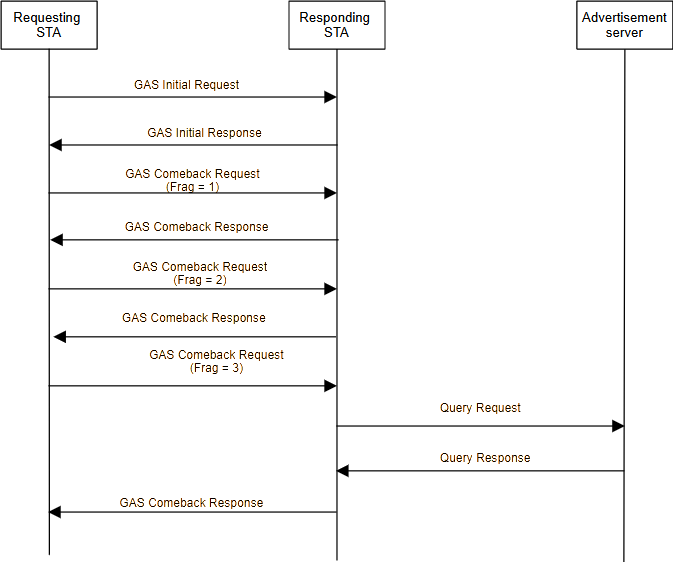 Editor: Please make the following changes to the paragraphs below.STA procedures to transmit a GAS Query RequestUpon receipt of an MLME-GAS.request primitive, the requesting STA shall engage in the following procedure to transmit a query:If GAMode in the primitive is null or set to false, the requesting STA sends a GAS Query Request by transmitting a GAS Initial Request frame containing a Dialog Token, an Advertisement Protocol element containing an Advertisement Protocol ID field and GAS Query Request in the Query Request field. If the GAS Initial Request frame requests information relating to a frequency band different from the frequency band in which the frame is transmitted, the STA shall include a Multi-band element in the GAS Initial Request frame with the Band ID, Operating Class, and Channel Number fields set to indicate to which frequency band the GAS Initial Request frame applies, with other fields in the Multi-band element being reserved. If the frame requests information relating to the frequency band in which the frame is transmitted, a Multi-band element shall not be included in the frame. If the GAS Initial Request frame requests information that the requesting STA has a cached version of a previous query response and the associated CAG Version, the requesting STA may include the cached CAG Version and the associated CAG Information Type in a CAG Number element in the GAS Initial Request frame. If GAMode in the primitive is(M118) true, the requesting STA transmits a Group Addressed GAS Request frame including a GAS Extensions element with the Maximum Channel Time field set to the value of the dot11GASResponseTimeout divided by 10, rounded to the nearest integer, and limited to a value of 255.Upon transmission of the GAS Initial RequestGroup Addressed GAS Request, the STA shall set a timer, referred to as the dot11GASResponseTimer, equal to dot11GASResponseTimeout or the QueryFailureTimeout parameter provided in the MLME-GAS.request primitive. If both values are present, the timer shall be set to the lesser of the two values. If the requesting STA is not in the associated state, it shall remain in active mode until the receipt of a GAS Initial ResponsGroup Addressed GAS Response frame with the same value of the Dialog Token field as in the GAS Initial Request frame or until the expiration of the timer, whichever occurs first. If the requesting STA is in the associated state, it may go into power save state until the GAS Initial ResponseGroup Addressed GAS Response is available for receipt or the timer expiration, whichever occurs first.If the dot11GASResponseTimer expires before a GAS Initial Response or Group Addressed GAS Response is received, the GAS Query Request was not successful and the MLME shall issue an MLME-GAS.confirm primitive with ResultCode equal to GAS_QUERY_TIMEOUT and shall set the Query Response Length field to 0.Editor: Please make the following changes to the paragraphs below.STA procedures to post a GAS Query Request to an advertisement server(#571)Upon receipt of a GAS Initial RequestGroup Addressed GAS Request , an MLME-GAS.indication primitiveshall be issued to the STA’s SME. Upon receipt of an MLME-GAS.indication primitive indicating the receipt of a GAS Initial Request frame, the STA shall transmit a GAS Initial ResponseGroup Addressed GAS Response frame to the requesting STA according to the following procedures.If the requesting STA is in the associated state and in the power save mode, the responding STA shall buffer the MMPDU for transmission according to the procedures in 11.2.3 (Power management in a non-DMG infrastructure network); otherwise the STA shall queue the MMPDU for transmission as follows:If the Advertisement Protocol ID field in the Advertisement Protocol element does not equal the value contained in any dot11GASAdvertisementID, then the STA shall not post the query to an advertisement server(#571). The STA shall transmit an individually addressed GAS Initial Response frame to the requesting STA containing a dialog token whose value is identical to the dialog token in the GAS Initial Request frame, a Status Code field(#3326) equal to GAS_ADVERTISEMENT_PROTOCOL_NOT_SUPPORTED (see Table 9-78 (Status codes)), an Advertisement Protocol element containing the Advertisement Protocol ID field used in the GAS Initial Request frame and GAS Comeback Delay and Query Response Length fields both set to 0.(#3326)(#4356)If the query request corresponds to an advertisement protocol whose server is currently unreachable, the responding STA shall transmit an individually addressed GAS Initial Response frame to the requesting STA containing a dialog token whose value is identical to the dialog token in the GAS Initial Request frame, a Status Code equal to SERVER_UNREACHABLE, an Advertisement Protocol element containing an Advertisement Protocol ID field equal to the advertisement protocol ID contained in the GAS Initial Request frame and (#4356)GAS Comeback Delay and Query Response Length fields(#4356) both set to 0. The method used by the AP to determine the server is unreachable is out of scope of this standard. A STA receiving a status code indicating SERVER_UNREACHABLE should wait at least 1 minute before transmitting any further queries using the same advertisement protocol ID to the responding STA. If the GAS Initial Request frame includes a CAG Number element and all the CAG Versions in the CAG Number element match a valid CAG Version that the STA receives from the associated advertisement server(#571), which is identified by the CAG Information Type subfield within the same CAG Tuple field as the CAG Version subfield, then the STA may transmit an individually addressed GAS Initial Response frame to the requesting STA containing a dialog token whose value is identical to the dialog token in the GAS Initial Request frame, a Status Code equal to SUCCESS_CAG_VERSIONS_MATCH, an Advertisement Protocol element containing the Advertisement Protocol ID field used in the GAS Initial Request frame, and GAS Comeback Delay and Query Response Length fields(#4356) both set to 0, without posting the query to an advertisement server(#571). This completes the GAS Query Request and GAS Query Response exchange.If the Advertisement Protocol ID field in the Advertisement Protocol element equals the value contained in any dot11GASAdvertisementID, then the STA shall initialize a timer, referred to as the PostReplyTimer, to the value of the Maximum Channel Time field times 10, if received in the GAS Initial Request or Group Addressed GAS Request frame, or otherwise, to the value in dot11GASResponseTimeout. The STA posts the query to the advertisement server identified by the advertisement protocol ID.If the GAMode associated with the Query Request is true, the STA includes the GAMode parameter, the GAS extension information, the MAC Address, and the Dialog token when it posts the query to the advertisement server(#571) for processing. The methods and protocols the STA uses to post the query are outside the scope of this standard. If the GAMode associated with the Query Request is true and the advertisement server(#571) has no response to the Query Request, the advertisement server(#571) may (#3683)ignore the request. If the advertisement server(#571) receives multiple GAS Query Requests resulting in the same response, the advertisement server(#571) may aggregate these responses into a single GAS Query Response. The advertisement server(#571) responds to the STA including the aggregated responses as described in 11.22.3.2.5 (Group addressed GAS procedures).If dot11GASPauseForServerResponse is false, the responding STA shall transmit an individually addressed GAS Initial Response frame to the requesting STA containing a dialog token whose value is identical to the dialog token in the GAS Initial Request frame, a Status Code field(#3326) set to SUCCESS, an Advertisement Protocol element containing the Advertisement Protocol ID field used in the GAS Initial Request frame, a GAS Comeback Delay field(#3326) set to the value in dot11GASComebackDelay for this advertisement protocol and a Query Response Length field(#3326) set to 0.If dot11GASPauseForServerResponse is true, the GAS Query Response is delivered as defined in 11.22.3.2.4 (STA procedures for transmitting the GAS Query Response).Editor: Please make the following changes to the paragraphs below. This may require a new sub-clauseEditor: Please make the following changes to the paragraphs below.STA procedures for transmitting the GAS Query ResponseAfter receiving a query response from the advertisement server(#571), the responding STA shall buffer the query response for a minimum of dot11GASResponseBufferingTime after the expiration of the GAS comeback delay timer(#4356) or until the query response is delivered. If the responding STA does not receive a GAS Comeback Request frame whose source MAC address and dialog token match the source MAC address and value of the Dialog Token field respectively of the corresponding GAS Initial Response frame within this time, it may (#3683)discard the query response. If the query response received from the advertisement server(#571) is larger than dot11GASQueryResponseLengthLimit for the matching dot11GASAdvertisementID or is larger than the value of the Query Response Length Limit field received from the requesting STA, the responding STA shall discard the response and instead return a status code of GAS_QUERY_RESPONSE_TOO_ LARGE in the GAS Comeback Response frame. This behavior helps to prevent abuses of the medium that may be caused by overly general queries, which evoke a very large query response.The GAS protocol supports Query Responses whose length is greater than the IEEE 802.11 maximum MMPDU size by the STA’s use of the GAS Query Fragment ID field in the GAS Comeback Response frame; the Query Fragment ID shall be set to 0 for the initial fragment and incremented by 1 for each subsequent fragment in a multi-fragment query response. If the Query Response is a multi-fragment response (i.e., contains more than 1 fragment), the STA shall transmit all fragments that belong to the same Query Response until all fragments are exhausted. The STA shall set the More GAS Fragments field of the GAS Query Fragment ID to 0 when the transmitted fragment is the final fragment. If the GAS Initial Request frame that initiated the GAS transaction contains a Multi-band element, but the GAS Initial Response frame transmitted as a response does not contain a copy of the same Multi-band element, the Status Code in the GAS Initial Response frame shall be set to REQUEST_DECLINED. Otherwise, the requesting and responding STAs shall include a copy of the same Multi-band element in all subsequent GAS Initial Response, GAS Comeback Request, and GAS Comeback Response frames transmitted as part of the GAS transaction. Inclusion of the Multi-band element indicates to which frequency band the GAS transaction applies. If the GAS Initial Request frame that initiated the GAS transaction does not contain a Multi-band element, then none of the subsequent GAS Initial Response, GAS Comeback Request, and GAS Comeback Response frames transmitted as part of the GAS transaction shall include a Multi-band element.The following procedures shall be used by the responding STA to deliver the query response to the requesting STA:If dot11GASPauseForServerResponse is true:If the query response is received from the advertisement server(#571) before the PostReplyTimer expires, and if the query response’s length is less than or equal to the maximum MMPDU size and the query response is not an aggregated response, the STA shall transmit an individually addressed GAS Initial Response frame to the requesting STA containing a dialog token whose value is identical to the dialog token in the GAS Initial Request frame, the Status Code field(#4356) set to SUCCESS, an Advertisement Protocol element containing the Advertisement Protocol ID field used in the GAS Initial Request frame or the Group Addressed Request frame, a GAS Comeback Delay field set to 0, a Query Response field and a Query Response Length field set to the query response length. This completes the GAS request and response exchange.(#4356)If the query response is received from the advertisement server(#571) before the PostReplyTimer expires, and if the query response’s length is less than or equal to the maximum MMPDU size and the query response is an aggregated response, the STA shall transmit a Group Addressed GAS Response frame containing a dialog token set to 0, the Status Code field(#4356) set to SUCCESS, an Advertisement Protocol element containing the Advertisement Protocol ID field used in the GAS Initial Request frame or the Group Addressed Request frame, a GAS Comeback Delay field set to 0, a Query Response field and a Query Response Length field set to the query response length, and a GAS Extension element containing a list of MAC Address/Dialog Token pairs in the Response Map Duples subfield of the GAS Extension element, identifying the requesting STAs and their Query Requests to which the Group Addressed GAS Response frame responds. This completes the (#4173)GAS request/response frame exchange.If the PostReplyTimer expires before the query response is received from the advertisement server(#571) for responding to a GAS Initial Request frame, then the responding STA shall transmit an individually addressed GAS Initial Response frame to the requesting STA containing a dialog token whose value is identical to the dialog token in the GAS Initial Request frame, a Status Code field(#3326) set to GAS_QUERY_TIMEOUT (see Table 9-78 (Status codes)), an Advertisement Protocol element containing the Advertisement Protocol ID field used in the GAS Initial Request frame, (#3326) and GAS Comeback Delay and Query Response Length fields both set to 0. If the query response is subsequently received from the advertisement server(#571), it shall be (#3683)ignored by the responding STA. If the PostReplyTimer expires before the query response is received from the advertisement server(#571) for responding to a Group Addressed GAS Request frame, then the responding STA shall not transmit an individually addressed GAS Initial Response frame or a Group Addressed GAS Response frame to the requesting STA. NOTE—If there is no response to the Query Request, the advertisement server(#571) may (#3683)ignore the request.If the Query Response received from the advertisement server(#571) is larger than dot11GASQueryResponseLengthLimit or requires more than 128 fragments for transmission to the requesting STA, it shall be (#3683)ignored by the responding STA. Then the responding STA shall transmit an individually addressed GAS Initial Response frame to the requesting STA containing a dialog token whose value is identical to the dialog token in the GAS Initial Request frame, a Status Code field(#3326) set to GAS_QUERY_RESPONSE_TOO_ LARGE (see Table 9-78 (Status codes)), an Advertisement Protocol element containing the Advertisement Protocol ID field used in the GAS Initial Request frame, and GAS Comeback Delay and Query Response Length fields both set to 0.(#3326)If the query response’s length is larger than the maximum MMPDU size, the responding STA shall transmit an individually addressed GAS Initial Response frame to the requesting STA containing a dialog token whose value is identical to the dialog token in the GAS Initial Request frame, a Status Code field(#3326) set to SUCCESS, an Advertisement Protocol element containing the Advertisement Protocol ID field used in the GAS Initial Request frame, a GAS Comeback Delay field set to 1 (TU), and a Query Response Length field set to 0;(#4356) this indicates the query response will be transmitted using GAS Comeback Request and Response frames that support GAS fragmentation as follows. If the responding STA is capable of retransmitting a Query Response fragment upon request, the responding STA shall include, in the GAS Initial Response frame, a GAS Extension element with the Fragment Retransmission subfield of the GAS Flags field set to 1.If dot11GASPauseForServerResponse is false:If the PostReplyTimer expires before the GAS Query Response is received from the advertisement server(#571) then the responding STA shall buffer for transmission a GAS Comeback Response frame with (#3326)a Status Code field set to GAS_QUERY_TIMEOUT (see Table 9-78 (Status codes)). (#3683)If the query response is subsequently received from the advertisement server(#571), it shall be ignored by the STA.If the Query Response received from the advertisement server(#571) is larger than dot11GASQueryResponseLengthLimit, it shall be (#3683)ignored by the responding STA. Then the STA shall buffer for transmission a GAS Comeback Response frame with status code set to GAS_QUERY_RESPONSE_TOO_ LARGE.If the Query Response is received before the expiration of the PostReplyTimer and its length is less than dot11GASQueryResponseLengthLimit, then the Query Response shall be buffered in one or more GAS Comeback Response frames with status code set to SUCCESS. The responding STA transmits one GAS Comeback Response frame in response to each GAS Comeback Request frame. If the Query Response received from the advertisement server(#571) is less than or equal to the maximum MMPDU size, then the GAS Query Fragment ID shall be set to 0 and the More GAS Fragments field in the GAS Query Fragment ID shall be set to 0. If the Query Response received from the advertisement server(#571) is greater than the maximum MMPDU size, then the GAS Query Fragment ID shall be set to 0 if this is the first fragment of the Query Response transmitted; otherwise it shall be incremented by 1; the More GAS Fragments field in the GAS Query Fragment ID shall be set to 1 if there are more fragments of the Query Response to be transmitted; otherwise it shall be set to 0 (i.e., this fragment is the last fragment of the Query Response). If a responding STA receives a GAS Comeback Request that includes the GAS Extension element with the Fragment ID field set to a valid Fragment ID the responding STA shall respond with a GAS Comeback Response frame that includes the fragment corresponding to the received Fragment ID.If a responding STA receives a GAS Comeback Request frame whose source MAC address and dialog token match the destination MAC address and value of the Dialog Token field respectively of an outstanding GAS Initial Response frame and the query response has not been received from the advertisement server(#571) and the PostReplyTimer has not expired, the responding STA shall transmit a GAS Comeback Response frame (#3326)with a Status Code field set to GAS_RESPONSE_NOT_RECEIVED_FROM_SERVER (see Table 9-78 (Status codes)) and (#4356)a GAS Comeback Delay field set to the value in dot11GASComebackDelay for this advertisement protocol  to indicate when the requesting STA should come back to obtain its Query Response.If a responding STA receives a GAS Comeback Request frame whose source MAC address and Dialog Token do not match the destination MAC address and value of the Dialog Token field respectively of an outstanding GAS Initial Response frame, the STA should transmit a GAS Comeback Response frame with a status code equal to NO_OUTSTANDING_GAS_REQUEST.A requesting STA shall transmit a GAS Comeback Request frame including the Dialog Token (drawn from the corresponding GAS Initial Response frame) immediately after the expiration of the GAS Comeback Delay. In response, the responding STA provides the Query Response in one or more GAS Comeback Response frames with the corresponding Dialog Token.If the requesting STA supports GAS extension, and the requesting STA is unable to receive a GAS Query Response fragment, then the following procedures apply:If the Fragment Retransmission subfield in the GAS Extension element in the corresponding GAS Initial Response frame is equal to 1, the requesting STA may transmit a GAS Comeback Request frame, including the GAS Extension element with the Fragment ID subfield of the GAS Flags field set to the fragment ID of the Query Response to be retransmitted. Upon receiving the GAS Comeback Request, the responding STA shall transmit a GAS Comeback Response frame that includes the Query Response fragment corresponding to the value received in the Fragment ID field and with the GAS Query Fragment ID subfield in GAS Query Response Fragment field set to the value received in the Fragment ID field. If the Query Response fragment is not available, the responding SA shall respond with a GAS Comeback Response frame with a status code set to GAS_FRAGMENT_NOT_AVAILABLE.If the corresponding GAS Initial Response frame does not contain a GAS Extension element or the Fragment Retransmission subfield in the GAS Extension element is equal to 0, the requesting STA shall not request the retransmission of a GAS Query Response fragment using a GAS Comeback Request frame.If a requesting STA receives a GAS Comeback Response frame with status equal to QUERY_RESPONSE_OUTSTANDING, the requesting STA shall wait for the expiration of the GAS comeback delay timer(#4356) from that frame and then, transmit another GAS Comeback Request frame. If the requesting STA’s dot11GASResponseTimer (set in 11.22.3.2.2 (STA procedures to transmit a GAS Query Request) step b) expires prior to receiving a GAS Comeback Response frame whose source MAC address and dialog token match those in the corresponding GAS Initial Response frame, the STA shall issue an MLME-GAS.confirm primitive with ResultCode equal to GAS_QUERY_TIMEOUT and shall set the Query Response Length to 0.If a requesting STA receives a GAS Comeback Response frame with status equal to SUCCESS and the More GAS Fragments field in the GAS Query Fragment ID equal to 1, it shall transmit another GAS Comeback Request frame in order to retrieve the next GAS fragment of a multi-fragment query response.0, the requesting STA’s MLME shall determine that all fragments have been received by confirming that all fragment IDs from 0 to the value in the GAS Query Fragment ID when the More GAS Fragments field was equal to 0 have been received. Upon receipt of the first GAS Comeback Response frame and every GAS Comeback Response frame thereafter, the dot11GASResponseTimer shall be reset. If all of the query response fragments were received before the expiration of the dot11GASResponseTimer, then the MLME shall issue an MLME-GAS.confirm primitive with result code set to SUCCESS along with the query response. If not all of the query response fragments were received before the expiration of the dot11GASResponseTimer, then the MLME shall issue an MLME-GAS.confirm primitive with ResultCode equal to GAS_QUERY_TIMEOUT and shall set the Query Response Length to 0.After a requesting STA receives the first GAS fragment of a multi-fragment query response, it shall continue retrieving the query response until all GAS fragments are received or until a transmission failure is detected; the requesting STA shall not commence the retrieval of another GAS Query Response from the same STA until all GAS fragments are received or until a transmission failure is detected on the first GAS Query Response.If a requesting STA receives a GAS Comeback Response with status equal to GAS_QUERY_TIMEOUT or GAS_QUERY_RESPONSE_TOO_ LARGE then the MLME shall issue an MLME-GAS.confirm primitive with result code so indicating and shall set the Query Response Length to 0.If a requesting STA receives a GAS Comeback Response with status equal to NO_OUTSTANDING_GAS_REQUEST, then the MLME shall issue an MLME-GAS.confirm primitive with result code set to NO_OUTSTANDING_GAS_REQUEST and shall set the Query Response Length to 0.Editor: Please make the following changes to the MIB with appropriate new valuesMIB detailDot11StationConfigEntry ::= SEQUENCE 	{		dot11StationID	MacAddress,		…      (11ay)dot11UnsolicitedBAActivated 	TruthValue   }Dot11GASAdvertisementEntry ::=	SEQUENCE	{		dot11GASAdvertisementId	Unsigned32,		dot11GASPauseForServerResponse	TruthValue,		dot11GASResponseTimeout	Unsigned32,		dot11GASComebackDelay	Unsigned32,		dot11GASResponseBufferingTime	Unsigned32,		dot11GASQueryResponseLengthLimit	Unsigned32,		dot11GASQueries	Counter32,		dot11GASQueryRate	Gauge32,		dot11GASResponses	Counter32,		dot11GASResponseRate	Gauge32,		dot11GASNoRequestOutstanding	Counter32,		dot11GASResponsesDiscarded	Counter32,		dot11GASFailedResponses	Counter32		}dot11GASQueryResponseLengthLimit OBJECT-TYPE	SYNTAX Unsigned32 (1..127)	MAX-ACCESS read-write	STATUS current	DESCRIPTION		"This is a control variable.		It is written by an external management entity or the SME.		Changes take effect as soon as practical in the implementation.		This object indicates the maximum number of octets an AP will transmit in one or more Query Response fields contained within GAS Comeback Response  frame(s). A value of 127 means the maximum limit enforced is contained by the maximum allowable number of fragments in the GAS Query Fragment ID"	::= { dot11GASAdvertisementEntry 6 }GAS Query Request FragmentationGAS Query Request FragmentationGAS Query Request FragmentationGAS Query Request FragmentationGAS Query Request FragmentationDate:  2023-10-10Date:  2023-10-10Date:  2023-10-10Date:  2023-10-10Date:  2023-10-10Author(s):Author(s):Author(s):Author(s):Author(s):NameCompanyAddressPhoneemailStephen McCannHuawei Technologies Co., LtdSouthampton, UKstephen.mccann@ieee.org Status codes Status codes Status codes Status codeNameMeaning0SUCCESSSuccessful.………129TCLAS_PROCESSING_TERMINATED_POLICY_CONFLICTRequested TCLAS processing has been terminated by the AP due to conflict with higher layer QoS policies.13–65 535Reserved.B0B6B7GAS Query  Fragment IDGAS Query  Fragment IDMore GAS FragmentsBits:771GAS Query Fragment ID field format(#2306)GAS Query Fragment ID field format(#2306)GAS Query Fragment ID field format(#2306)GAS Query Fragment ID field format(#2306)Extended Capabilities field Extended Capabilities field Extended Capabilities field BitInformationNotes020/40 BSS Coexistence Management SupportThe 20/40 BSS Coexistence Management Support field indicates support for the 20/40 BSS Coexistence Management frame and its use. The 20/40 BSS Coexistence Management Support field is set to 1 to indicate support for the communication of STA information through the transmission and reception of the 20/40 BSS Coexistence Management frame. The 20/40 BSS Coexistence Management Support field is set to 0 to indicate a lack of support for the communication of STA information through the transmission and reception of the 20/40 BSS Coexistence Management frame.………102(#4069)Known STA Identification EnabledSet to 1 to indicate that the AP has enabled use of Known STA Identification element. Set to 0 otherwise. This field is reserved for a non-AP STA.88, 90–99, (#4091)103–nReservedElement IDLengthElement ID ExtensionGAS FlagsMaximum Channel TimeFragment IDNumber of Response Map DuplesResponse Map DuplesOctets:1110 or 10 or 10 or 10 or 1variableGAS Extension element formatGAS Extension element formatGAS Extension element formatGAS Extension element formatGAS Extension element formatGAS Extension element formatGAS Extension element formatGAS Extension element formatGAS Extension element formatB0B1B2B3B4B5            B7Group Addressed(#1293) GASFragment RetransmissionMaximum Channel Time FlagFragment ID FlagResponse Map FlagReservedBits:111113GAS Flags field formatGAS Flags field formatGAS Flags field formatGAS Flags field formatGAS Flags field formatGAS Flags field formatGAS Flags field formatRequester MAC AddressRequester Dialog TokenOctets:61Response Map Duple subfield formatResponse Map Duple subfield formatResponse Map Duple subfield formatGAS Comeback Request frame Action field format(#4092)GAS Comeback Request frame Action field format(#4092)OrderInformation0Category1Public Action2Dialog Token3Multi-band (optional)4GAS Extension (optional)GAS Comeback Response frame Action field formatGAS Comeback Response frame Action field formatOrderInformation0Category1Public Action2Dialog Token3Status Code4GAS Query Fragment ID5GAS Comeback Delay6Advertisement Protocol element7Query Response Length8Query Response (optional)9Multi-band (optional)